МКУ Новосибирского района                                              «Централизованная библиотечная система»                                                              Центральная районная библиотекаО земле любимойУказатель новинок  краеведческой литературы2019 год, вып. 1 (январь-июнь)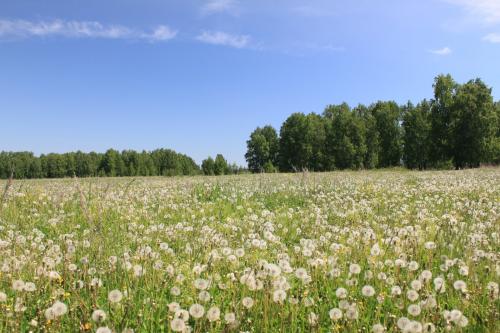 Краснообск, 2019ББК 91.9О-11
Составитель: Лущаева И. Р.О земле любимой : указатель новинок краеведческой литературы. Вып. 1 / [сост. И. Р. Лущаева]. - Краснообск : Центральная районная библиотека, 2019. – 11 с.     Центральная районная библиотека с 2007 года выпускает указатель новинок краеведческой литературы «О земле любимой».     Данное пособие содержит сведения о поступивших в Центральную районную библиотеку с января по июнь 2019 г. книгах и периодических изданиях.     Литература в указателе систематизируется по универсальной классификационной системе (ББК), внутри разделов расположение материала по алфавиту авторов, заглавий.     Библиографические описания составлены в соответствии с ГОСТом 7.1 – 2003 «Библиографическая запись. Библиографическое описание: общие требования и правила составления» (Москва, 2004). Сокращения в пособии даны в соответствии с межгосударственным стандартом 7.12-93 «Библиографическая запись. Сокращения слов на русском языке» (Москва, 2002).     Указатель кратко аннотирован.ББК 91.9© Центральная районная библиотека МКУ Новосибирского района «ЦБС», 2019БиологияКрасная книга Новосибирской области. Животные, растения и грибы / Правительство Новосиб. обл., Министерство природных ресурсов и экологии Новосиб. обл. - 3-е изд., перераб. и доп. – Новосибирск : Типография Андрея Христолюбова, 2018. - 587, [1] с. ББК 28.088(253)Издание является официальной публикацией Красной книги Новосибирской области. Содержит сведения о редких и находящихся под угрозой исчезновения видах животных, растений и грибов, подготовленные научными сотрудниками ведущих научно-исследовательских центров Сибирского региона.Книга иллюстрирована цветными рисунками, фотографиями и картосхемами распространения видов, выполненными профессиональными биологами.История. Исторические наукиКосоуров, В. С. Все возвращается... / Виктор Косоуров. - Москва : Вече, 2018. - 205, [2] с. ББК 63.3(253)По этой книге можно успешнее, чем по иным учебникам, изучить минувшую эпоху – и великое советское время, и историю новой России. Ступая шаг за шагом за главным героем этого автобиографического очерка, прослеживая очень непростой путь «простого сибирского паренька», потомка коробейников и ямщиков, от студента Новосибирского инженерно-строительного института до одного из руководителей региона, а затем депутата Государственной думы РФ, аудитора Счетной палаты, члена Совета Федерации, мы все лучше понимаем, в каком государстве жили когда-то и где пребываем сегодня.Кубарев, В. Д. Путешествие в страну "стерегущих золото грифов" : из полевого дневника археолога / В. Д. Кубарев ; [фот., рис. авт.]. - Новосибирск : Издательство СО РАН, 2004. - 130, [2] с. - (Серия научно-популярной литературы СО РАН). ББК 63.4(253)Книга познакомит читателя с замечательными археологическими памятниками Алтая и Монголии. Для анализа и расшифровки уникальных наскальных изображений, реконструкции обрядов и ритуалов, мировоззрения древних кочевников привлечены данные археологии и этнографии. Кроме того, используются источники по мифологии, эпосу индоевропейских и тюрко-монгольских народов. Книга богато иллюстрирована. Для преподавателей, студентов, учащихся школ, а также широкого круга читателей.Маранин, И. Ю. Библиотечка Мифосибирска / Игорь Маранин. - Новосибирск : Свиньин и сыновья. Вып. 1. Под чужой личиной: авантюристы и аферисты сибирской столицы. - 2018. - 153, [7] с.  ББК 63.3(253)Жизнь полна увлекательных сюжетов: стоит лишь прислушаться к воспоминаниям стариков и перелистать пожелтевшие от времени газеты. Эта книга расскажет вам про самые интересные и неожиданные авантюры сибиряков, про взлеты и падения аферистов, про жизнь под чужой личиной. Шпионы и разведчики, беглецы и преступники, ученые и проходимцы – все они стали частичкой общегородской истории. И рассказы о них представляются автору не только развлекательным, но и весьма поучительным чтением.Новосибирская область. Народы, культуры, религии : традиции и современность : [этноконфессиональный атлас] / М-во науки и высш. образования Рос. Федерации [и др.] ; [науч. ред. И. В. Октябрьская]. - Новосибирск : Издательство Института археологии и этнографии СО РАН, 2018. - 323 с. ББК 63.5(253)Научно-информационное издание включает справочные и аналитические материалы по истории освоения территории современной Новосибирской области и формированию ее административно-территориальной структуры, а также общие характеристики ее городов и районов. В нем дается развернутая характеристика народонаселения области в динамике от прошлого к современности, а также очерки о 20 численно преобладающих народах. Специальный раздел посвящен истории и современному состоянию религиозных (и государственно-религиозных) отношений.В атлас входит раздел, описывающий культурное наследие Новосибирской области – праздничные и фольклорные традиции, народное искусство и промыслы. Атлас содержит большое количество иллюстративных материалов, в т. ч. оригинальные фотографии. Издание является уточненным и расширенным продолжением первой и второй частей этноконфессионального атласа, вышедших в 2016-2017 гг. Адресовано специалистам и широкому кругу читателей.Омельчук, А. К. Книга Сибири : в 2 ч. / Анатолий Омельчук. - Тюмень : Издательство Тюменского государственного университета, 2018. - 2 USB-флеш-накопителя : зв., цв. + аннот. библиогр. указ. (24 с.). ББК 63.3(253)Перед вами мультмедийное собрание книг тюменского писателя Анатолия Омельчука. Страстная любовь к родному краю лежит в основе его творчества. «Книга Сибири» - результат полувековой неистовой писательской деятельности автора.В настоящее электронное издание включены все книги Анатолия Омельчука, вышедшие в 1978-2018 гг., его биография, библиография, фильмография фото-, видео-, аудиоматериалы. Открывает проект исследование доктора филологии Натальи Дворцовой «Конспект пространства» - о жизни и творчестве писателя.Адресовано всем, кто интересуется историей и литературой Сибири.Издание сопровождается аннотированным библиографическим указателем.Омельчук, А. К. Сибирь - сон Бога : книга пространства / Анатолий Омельчук ; [фот. Э. Улыбин, С. Лыкасов, М. Марченко ; худож. А. С. Кухтерин]. - Тюмень : Инфо-плюс, 2015. - 398, [10] с. ББК 63.3(253)Эта книга – о волшебной стране и земле счастливых людей. Разве бывает лучше и красивее? Сибирь – сон Бога. Сибирь – настоящая Россия. И ее будущее.Они вернулись с Победой / Рос. Федерация. Новосиб. обл. ; [редкол.: А. Г. Филичев и др.]. - Новосибирск : Книжное издательство. Т. 16. - 2018. - 479, [1] с. ББК 63.3(253)622,88В книгу вошли списки воинов, не вошедших в основные тома книг «Они вернулись с Победой» и Книги памяти, исправления и дополнения к Книгам памяти и «Они вернулись с Победой», а также общий список воинов, судьба которых неизвестна.ПолитикаВ авангарде молодежи. История Новосибирского комсомола (1918-1991 годы) / [С. Н. Андреенков, Ю. С. Аристов, С. Г. Горин, В. А. Ильиных и др.] ; Ин-т ист. Сиб. отд-ния Рос. акад. наук . - Новосибирск : [Параллель], 2018. - 411 с. ББК 66.75(253)Деятельность новосибирских комсомольцев в книге рассматривается в широком сибирском, российском и общесоюзном контекстах. Особое внимание уделяется процессу трансформации комсомола из классовой организации молодых рабочих и беднейших крестьян в молодежную организацию, объединявшую в своих рядах представителей всех без исключения социальных групп советского общества. Главное место в книге занимает анализ роли комсомола в развитии советского общества, а также описание трудовой, агитационно-пропагандистской, культурно-воспитательной и военно-спортивной деятельности новосибирских комсомольцев. Завершает книгу глава, посвященная молодежной политике и деятельности молодежных организаций в Новосибирской области на современном этапе.Главное, ребята, сердцем не стареть! Экскурс в комсомольскую юность. Новосибирская область: 60-70-80-е годы XX века / Клуб "29 октября", Комсомол. актив Новосиб. обл., Администрация Новосиб. обл. ; [идея и общ. ред., авт.-сост. В. Шамов]. - Новосибирск : Сибирское книжное издательство, 2018. - 711, [1] с. ББК 66.75(253)Подарочное издание книги рассказывает о деятельности комсомола Новосибирской области. Книгу открывает историческая справка об образовании и работе комсомольских организаций НСО. Книга структурирована следующим образом: материалы об областной, городской, районных организациях ВЛКСМ и крупных комитетах комсомола, имеющих права райкомов, а также о первичных комсомольских организациях и направлениях работы Союза молодежи. Архивные материалы и статьи перемежаются воспоминаниями ветеранов комсомола: как комсомольских работников, так и передовиков производства, бойцов студенческих стройотрядов, командиров и членов оперативных отрядов дружинников, молодых ученых, специалистов, художников, архитекторов, писателей, музыкантов, артистов, сотрудников органов внутренних дел. Книга иллюстрирована большим количеством документов, фотографий, плакатов. Она адресована как старшему поколению, так и молодым, современным организаторам молодежного движения.Современная молодежь и вызовы экстремизма и терроризма : материалы научно-практической конференции по вопросам противодействия распространению экстремистской и террористической идеологии в молодежной среде (г. Новосибирск, 18-19 октября 2018 г.) / М-во образования Новосиб. обл., Новосиб. гос. пед. ун-т, Гос. бюджет. учреждение Новосиб. обл. "Дом молодежи" ; [редкол. Р. И. Айзман и др.]. - Новосибирск : Новосибирский государственный педагогический университет, 2018. - 123, [1] с. ББК 66.4(2Рос)Научно-практическая конференция посвящена обсуждению следующих основных проблем: концептуальные подходы и информационно-коммуникационные технологии в системе противодействия идеологии терроризма и экстремизма; правовые, философские и социологические основания противодействия экстремизму и терроризму; образовательные программы по противодействию терроризму и экстремизму в молодежной среде; миграция и противодействие этническому и религиозному экстремизму; психолого-педагогические подходы, психолого-педагогическая компетентность руководящих и педагогических работников в деятельности по противодействию идеологии терроризма и экстремизма в образовательной среде.Сборник научных статей предназначен для преподавателей, студентов, аспирантов вузов, всех, интересующихся вопросами противодействия идеологии терроризма и экстремизма в современной России.НаукаМолдавер, Т. И. Этюды об ученых и науке / Т. И. Молдавер. - Новосибирск : Издательство СО РАН, 2003. - 136 с. - (Серия научно-популярной литературы СО РАН). ББК 72.3Книга посвящена истории крупнейших открытий в мировой науке – со времен Ломоносова и до наших дней. Исследовательский поиск, которому отдавали жизнь лучшие люди планеты – «первооткрыватели законов, веществ, методов», счастливые случайности, внезапно менявшие направление этого поиска, драматизм творческих судеб, безграничная вера в человеческий разум – таковы сюжеты коротких этюдов талантливого автора, ученого и журналиста. Написанные живо и остроумно, они полны глубоких обобщений и удачно сочетают в себе популярность и научность. Для учащихся старших классов, студентов и широкого круга читателей.Библиотечное делоМероприятия интегративного типа в библиотеке : метод. разработка / Гос. автоном. учреждение культуры Новосиб. обл. "Новосиб. гос. обл. науч. б-ка", Отд. искусств ; [авт.-сост. А. Р. Галеева ; ред. Г. П. Рыбина ; отв. за вып. В. Г. Деев]. – Новосибирск : Издательство НГОНБ, 2018. - 44, [1] с. ББК 78.349Авторская методическая разработка освещает интегративный подход к использованию ресурсов отдела искусств Новосибирской государственной областной научной библиотеки в организации и проведении комплекса инновационных мероприятий, сочетающих различные сферы знаний с искусством. Пособие содержит теоретический материал, представлены модели организации образовательно-досуговых мероприятий и практический опыт их реализации.Продвижение познавательного чтения в научной библиотеке : методическое пособие / Гос. автоном. учреждение культуры Новосиб. обл. "Новосиб. гос. обл. науч. б-ка" ; [сост. Е. В. Соснин ; отв. за вып. В. Г. Деев]. - Новосибирск : Издательство НГОНБ, 2018. - 53, [3] с. ББК 78.07(253)В пособии рассматривается комплексный метод продвижения познавательного чтения с использованием ресурсов научной библиотеки. На основе обобщения и систематизации различных форм традиционных и инновационных библиотечных мероприятий, а также многолетней авторской практики дается теоретическое обоснование эффективности познавательного аспекта литературы в привлечении потенциальных читателей и предлагаются рекомендации по объединению разрозненных методов в единый проект.ЛитературоведениеАрион : журнал поэзии. - Москва : Редакция журнала поэзии "Арион". 2019, № 1-2 (101). - 2019. - . - ББК 83Сибирские огни : ежемесячный литературно-художественный и общественно-политический журнал. - Новосибирск. 2018, № 12 (дек.). - 2018. - . - ББК 83(253)Сибирские огни : ежемесячный литературно-художественный и общественно-политический журнал. - Новосибирск. 2019, № 1 (янв.). - 2019. - . - ББК 83(253)Сибирские огни : ежемесячный литературно-художественный и общественно-политический журнал. - Новосибирск. 2019, № 2 (февр.). - 2019. - . - ББК 83(253)Сибирские огни : ежемесячный литературно-художественный и общественно-политический журнал. - Новосибирск. 2019, № 3 (март). - 2019. - . - ББК 83(253)Сибирские огни : ежемесячный литературно-художественный и общественно-политический журнал. - Новосибирск. 2019, № 4 (апр.). - 2019. - . - ББК 83(253)Художественная литература (произведения)Бернадский, Ю. И. Коло-Яр : славянский поэтический календарь, заповедные даты, праздники, традиции / Юрий Бернадский. - Новосибирск : [Издательский Дом "Историческое наследие Сибири" : Беловодье], 2019. - 271, [1] с. ББК 84(253)Это красочно оформленное издание не просто открывает смысл и символику древних природных и современных славянских праздников, от великих Свято-дней до самых малых, но и возрождает традицию славянской календарной поэзии.«Коло-Яр» - книга для людей, увлеченных историей своего народа, влюбленных в славянский мир и древнюю мифологию, которая соединилась с православными символами и праздниками и с современным рациональным мировоззрением, не вступая с ними в противоречие, но образуя живой причудливый узор и образ.Грешен наш путь : [повести, рассказы] / [сост. Н. М. Закусина, А. Б. Шалин]. - Новосибирск : РИЦ "Новосибирск", 2018. - 319, [1] с. - (Сибирская проза. Век двадцатый-век двадцать первый ; Т. 24). ББК 84(253)Коллективный сборник повестей и рассказов сибирских авторов: Алексея Горшенина, Виктора Сайдакова, Юрия Горбачева, Михаила Карпычева и других.Омельчук, А. К. Дирижер дождя : противореча себе / Анатолий Омельчук ; [худож. А. Кухтерин, Г. Райшев]. - Тюмень : Инфо-плюс, 2018. - 405, [2] с. ББК 84(253)«Дирижер дождя» - 39-я по счету книга известного журналиста, писателя, краеведа, лауреата престижных премий, почетного профессора Тюменского государственного института культуры Анатолия Константиновича Омельчука. Оригинальное название автор объясняет на обложке, с обратной стороны книги: «Есть дождь — и если вы расслышали музыку дождя, значит, есть дирижер…». Это книга о взаимоотношениях человека со Словом, с родным языком, книга о литературе, ее классиках и патриархах.Поэтическая Поляна-2018 : альманах поэзии и прозы Новосибирской области / [Упр. Культуры г. Новосибирска [и др.] ; ред. Н. Пархоменко]. - Новосибирск : [б. и.], 2018. - 289 с. ББК 84(253)Прашкевич, Г. М. Русский хор : [повести] / Геннадий Прашкевич. - Новосибирск : Свиньин и сыновья, 2018. - 348, [2] с. ББК 84(253)Нигде, ни в одной стране мира, прошлое не зависит так сильно от будущего, как в России. Этому парадоксу и посвящены новые повести Геннадия Прашкевича, хорошо известного российским читателям своими книгами: «Русская гиперборея», «Кормчая книга», «Великий Краббен», «Сендушные сказки» и др.Тонина, А. Н. Тошка капитан : [повесть] / А. Н. Тонина. - Новосибирск : Сибирский государственный университет водного транспорта, 2019. - 74, [2] с. ББК 84(253)Вторая книга А. Н. Тониной о фантастических приключениях фокстерьера Тошки.ИскусствоЖаконя : театральный журнал для семейного чтения. - Новосибирск : Новосибирский областной театр кукол. 2018, № 1. - 2018. - . - ББК 85(253)Накануне Года театра Новосибирский областной театр кукол начал выпуск театрального журнала для семейного чтения «Жаконя».«Это журнал, который можно и нужно читать всей семьей, – рассказывает Евгения Буторина, – стихи и раскраски для самых маленьких, сказки и истории о театре для детей постарше, театр на столе и поделки, которые можно сделать только вместе с родителями… Мы надеемся, что наш журнал станет для наших маленьких зрителей добрым другом и путеводителем по сказочному миру театра».В первый номер журнала вошли сказки и истории, рассказы о премьерах театра и стихи для самых маленьких, фоторепортаж о том, как делают кукол и впечатления зрителей о спектаклях театра.Маранин, И. Ю. Сибирский да Винчи. Архитектор Шкаруба и его город / Игорь Маранин. - Новосибирск : Свиньин и сыновья, 2017. - 171, [5] с. ББК 85.113(253)+63.3(2)Уважаемый читатель! Прочитав эту книгу, ты познакомишься со своим земляком – Виктором Михайловичем Шкаруба, человеком универсальным и талантливым. Архитектором, дизайнером, изобретателем. Посетишь город будущего, увидишь новую архитектуру, узнаешь о воздушных кораблях, способных перевозить дома и мосты и плавать по морю под парусами, и о множестве других проектов «сибирского да Винчи», как реализованных, так и ожидающих пока своего времени.Справочные изданияКалендарь знаменательных и памятных дат по Новосибирской области, 2019 год / Гос. арх. Новосиб. обл., Новосиб. гос. обл. науч. б-ка ; [сост.: Выдрина О. В. и др. ; ред., корректоры: Выдрина О. В. и др. ; отв. за вып. Широков В. М.]. - Новосибирск : Издательство НГОНБ, 2018. - 184, [1] с. ББК 92(253)Календарь издается с 1967 года (с перерывом в 70-х – 80-х годах). Отражает наиболее значительные события из истории региона, его экономической, научной, культурной жизни. Особое внимание уделяется биографиям выдающихся людей, чьи имена связаны с историей Новосибирска и Новосибирской области.